Superior Court of Washington, County of 	Juvenile CourtThe court reviewed the motion, the attached documents, and the relevant court records of the Motion to Go to Court (Show Cause) – Contempt filed in this matter.The Court Orders:1.	(Names)	 are ordered to come to court on the day and time listed in 2 and explain why the court should not enter a finding of contempt and impose sanctions.2.	Hearing Notice – The hearing is:on:		 at: 	 [  ] a.m.  [  ] p.m.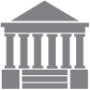 date 	timeat:		, 	court’s address	room or departmentdocket/calendar or judge/commissioner’s name3.	[  ]  (Name)	 is appointed to represent the child. Lawyer’s address and telephone number: Dated: 				Judge/CommissionerPresented by:In the Interest of:D.O.B.:No.:Order to Go To Court (Show Cause) – Contempt (CHINS/AT-RISK-YOUTH)(ORTSC)Clerk’s action required